الوضعية الأولى : أربط بسهم الأداة ومصدر تشغيلهامصباح يدوي                         البطاريةمصباح كهربائي                    الغازمصباح غازي                     الكهرباء أضواء السيارة التعليمة الثانية : أحدد عناصر  النبتة بكتابة البيانات المناسبة 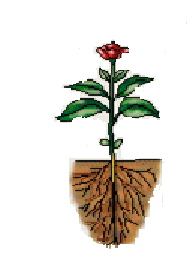 الوضعية الثالثة : أكمل الجدول التالي مدرسة عين بوزيان 01اختبار الثلاثي الثالث           في مادة التربية العلمية والتكنولوجيةالسنة الدراسية 2006 / 2007بلدية عين بوزيانالمستوى : الأولى ابتدائيالحيواننمط التكاثرنمط التكاثرنمط العيشنمط العيشالحيوانولودبيوضبريمائيسمكةبقرةثعبان